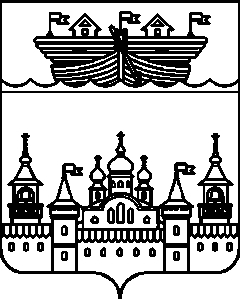 СЕЛЬСКИЙ СОВЕТ НАХРАТОВСКОГО СЕЛЬСОВЕТАВОСКРЕСЕНСКОГО МУНИЦИПАЛЬНОГО РАЙОНА НИЖЕГОРОДСКОЙ ОБЛАСТИРЕШЕНИЕ 27 ноября 2020 года		№ 25О принятии к сведению отчета «Об исполнении бюджета Нахратовского сельсовета за 9 месяцев 2020 года»В соответствии с Федеральным законом от 6 октября 2003 года № 131-ФЗ «Об общих принципах организации местного самоуправления в Российской Федерации», Бюджетным кодексом Российской Федерации, Положением о бюджетном устройстве и бюджетном процессе в Нахратовском сельсовете, рассмотрев представленный администрацией Нахратовского сельсовета отчет об исполнении бюджета Нахратовского сельсовета за 9 месяцев 2020 года, администрация Нахратовского сельсовета отмечает, что за 9 месяцев 2020 года план по доходам бюджета администрации составляет 5669120 рублей 00 копеек.Всего поступило за 9 месяцев 2020 г налоговых и неналоговых доходов в сумме 6710457 рублей 63 копейки. Основные источники поступления налоговых и неналоговых доходов консолидированного бюджета за 9 месяцев 2020 года:Налог на доходы физических лиц – 96879,54  руб. Налог на имущество - 7680,54  руб.Земельный налог  (организации) - 1369,00 руб.Земельный налог ( население)- 5977,45 руб.Гос. пошлина - 1300,00 руб.Доходы от оказания платных услуг - 4200,00 руб.Акцизы от нефтепродуктов - 1410195,10 руб.Дотации бюджетам поселений на выравнивание бюджетной  обеспеченности – 3462145,00 руб. Субсидии по ВУС - 55060,00 руб.Межбюджетные трансферты (Мат.помощь ) - 29000,00 руб.МБТ, передаваемые бюджетам сельскихПоселений для компенсации дополнительных расходов, возникших в результате решений, принятых органами власти другого уровня- 687006,00 руб.Прочие МБТ - 522580 ,00 руб.Прочие безвозмездные поступленияВ бюджет поселения - 386085,00 руб.  Расходная часть бюджета администрации Нахратовского сельсоветаза 9 месяцев 2020 год  составляет –5695764,34 руб.Основными приоритетами расходования бюджетных средств являются следующие статьи расходов:Общегосударственные вопросы – 1192930,24  руб.Другие общегосударственные расходы - 39230,00 руб. Национальная оборона (ВУС) – 40626,65 руб.Обеспечение пожарной безопасности – 1431922,68 руб.Дорожное хозяйство – 782825,00 руб.в т.ч. зимнее содержание дорог – 81000,00 руб. Благоустройство всего – 1125939,20 руб.:в т.ч. Уличное освещение - 171712,72  руб.Содержание транспорта - 189283,84 руб.Культура - 105290,57 руб.Социальная политика - 21000,00 руб.сельский Совет решил:1.Принять к сведению отчет об исполнении бюджета Нахратовского сельсовета за 9 месяцев 2020 года по доходам в сумме 6 710 457, 63 рублей и по расходам в сумме 5 695 764, 34 рублей.2.Обнародовать настоящее решение на информационном стенде в здании администрации Нахратовского сельсовета.3.Контроль за исполнением решения возложить на главу местного самоуправления сельского Совета.Глава местного самоуправления 							Н.В.Ильина